ExpéditeursMilla Müller, Kevin KellerAdresse actuelleCode postal, villeNuméro de téléphone :Lettre recommandéeDestinataireNom de la régieNom de la personne de contactRue et numéroCode postal, villeDate du jourRésiliation de contrat de bail extraordinaire : N° 14141 à Okenstrasse 6, 8037 ZurichChère Madame, Cher Monsieur Nom de la personne de contact,Nous vous informons par la présente que nous souhaitons résilier le contrat de bail susmentionné daté du 30.11.2016 avec effet au 30.01.2019 sans préavis. (Explications facultatives :) Comme nous devons déménager pour des raisons professionnelles, il nous est impossible de résilier notre contrat de bail en temps voulu. Les dossiers de candidature des potentiels nouveaux locataires vous parviendront aussi rapidement que possible. Nous souhaitons également vous remercier pour vos services.Nous vous prions de nous confirmer la réception de ce courrier par écrit et nous communiquer au plus vite la date d’état des lieux de l’appartement.Avec nos meilleures salutations,Milla Müller, Kevin Keller(Signatures de tous les locataires :)[	] 	[		] Müller, Milla	Keller, Kevin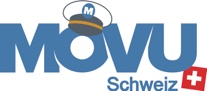 Modèle de lettre fourni par MOVU.ch.Vous déménagez bientôt ?Dans notre Guide de Déménagement, vous pourrez trouver des check-lists utiles pour votre déménagement et la remise de votre logement. Vous pouvez cliquer ici pour les télécharger.